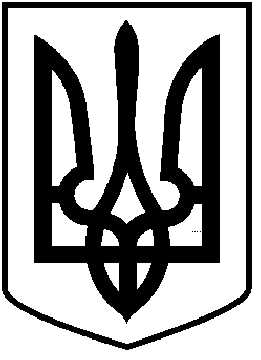 ЧОРТКІВСЬКА  МІСЬКА  РАДАВИКОНАВЧИЙ КОМІТЕТР І Ш Е Н Н Я від  30 квітня 2020 року                                                                  № 78Про надання дозволу Управлінню культури, релігії та туризму Чортківської міської ради
на розміщення зовнішньої реклами - білборда
в м. Чортків по вул. Князя Володимира Великого	Розглянувши заяву Дембіцької О.І., від 21.02.2020, представлені матеріали та відповідно до рішення сесії від 19.02.2016 р № 110 «Про затвердження Положення про порядок розміщення реклами на території міста Чортків та Порядку визначення розміру плати за право тимчасового користування місцями ( для розміщення рекламних засобів) на території міста Чортків», керуючись підпунктом 13 частини «а» статті 30 Закону України «Про місцеве самоврядування в Україні, виконавчий комітет міської радиВИРІШИВ :1.Надати дозвіл Управлінню культури, релігії та туризму Чортківської міської ради, на розміщення зовнішньої реклами – білборда - 1шт. в м.Чортків по           вул. Князя Володимира Великого.2. Управлінню культури, релігії та туризму укласти з міської радою Договір про право тимчасового користування місцями (для розміщення рекламних засобів), які перебувають у комунальній власності територіальної громади міста Чорткова.3.Термін дії даного рішення – п’ять років. 4.Копію рішення направити у відділ містобудування, архітектури та капітального будівництва міської ради, заявнику.5.Контроль за виконанням даного рішення покласти на заступника міського голови з питань діяльності виконавчих органів міської ради Романа Тимофія.Міський голова                                                              Володимир  ШМАТЬКО